How to Share Files in Office 365Long into Office 365 and create a document (Word, PowerPoint, Excel, etc.)Generate a link to share from the share button: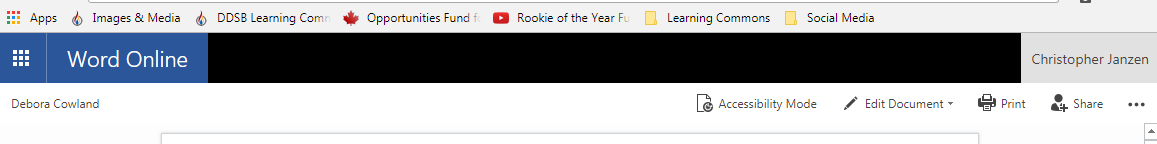 A link is created to share.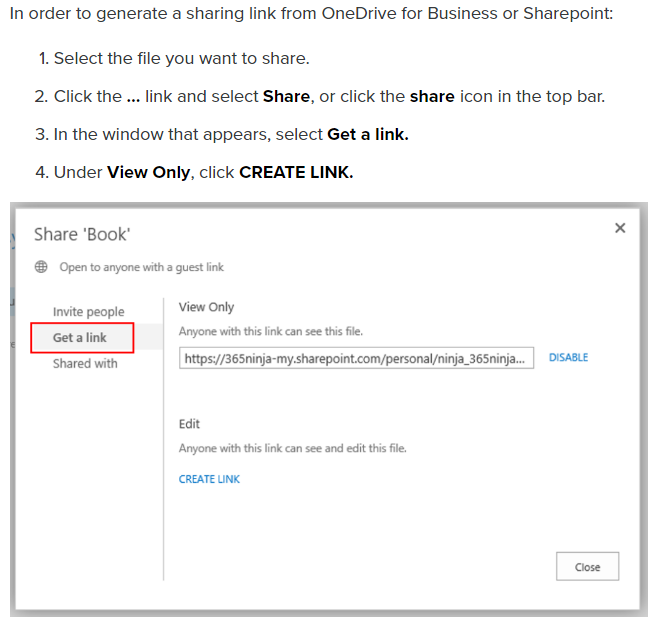 Use this link to create a shortened URL to share with class:http://tinyurl.com/